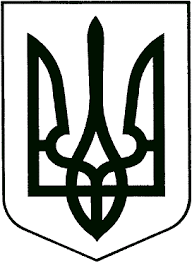 ЗВЯГЕЛЬСЬКИЙ МІСЬКИЙ ГОЛОВАРОЗПОРЯДЖЕННЯ  10.11.2023                                                   			            № 323(о)     Про виділення коштів      Керуючись пунктами 7, 13, 20 частини четвертої статті 42 Закону України ,,Про місцеве самоврядування в Україні“, рішенням міської ради від 26.10.2023 №1039 “Про внесення змін до бюджету Новоград-Волинської міської територіальної громади на 2023 рік зі змінами, з метою забезпечення безперебійного функціонування Територіального центру соціального обслуговування (надання соціальних послуг) Звягельської міської ради:     1. Фінансовому управлінню міської ради (Ящук І.К.) профінансувати управління соціального захисту населення  міської  ради (Хрущ Л.В.) за рахунок коштів бюджету Звягельської  міської територіальної громади в сумі 49 950,00 гривень (сорок дев’ять тисяч дев’ятсот п’ятдесят гривень 00 копійок) на придбання дизельного генератора для Територіального центру соціального обслуговування (надання соціальних послуг) Звягельської міської ради     2. Управлінню соціального захисту населення міської ради (Хрущ Л.В.) перерахувати виділені кошти Територіальному центру соціального обслуговування (надання соціальних послуг) Звягельської міської ради.     3. Територіальному центру соціального обслуговування (надання соціальних послуг) Звягельської міської ради (Гудзь О.П.) здійснити оплату придбання дизельного генератора.     4. Контроль за виконанням цього розпорядження покласти на заступника міського голови Гудзь І.Л.Міський голова                                                                       Микола БОРОВЕЦЬ